SPRAWOZDANIEZ REALIZACJI PROGRAMU WSPÓŁPRACY GMINYNIEDRZWICA DUŻA Z ORGANIZACJAMIPOZARZĄDOWYMI I ORGANIZACJAMI PROWADZĄCYMI DZIAŁALNOŚĆ POŻYTKU PUBLICZNEGO W ROKU 2019Niedrzwica Duża 16 kwietnia 2020 rokuZgodnie z art. 5 a ust. 3 ustawy z dnia 24 kwietnia 2003 r. o działalności pożytku publicznego i o wolontariacie (Dz. U. z 2019 r. poz. 688 ze zm.) oraz Uchwałą nr XIII/70/19 Rady Gminy Niedrzwica Duża z dnia 29 października 2019 roku w sprawie Przyjęcia Programu Współpracy Gminy Niedrzwica Duża z organizacjami pozarządowymi oraz z podmiotami prowadzącymi działalność pożytku publicznego na 2020 rok, organ wykonawczy jednostki samorządu terytorialnego nie później niż do dnia 31 maja każdego roku, jest zobowiązany przedłożyć organowi stanowiącemu jst sprawozdanie z realizacji programu współpracy za rok poprzedni.Program współpracy z organizacjami pozarządowymi, określa obszary i zasady oraz formy współpracy Gminy Niedrzwica Duża z organizacjami pozarządowymi, a także zawiera wykaz zadań priorytetowych, będących podstawą do dysponowania środkami publicznymi, przeznaczonymi na finansowanie lub dofinansowanie zadań publicznych, pozostających we właściwości samorządu Gminy, a realizowanych przez organizacje pozarządowe.W rocznym Programie Współpracy Gminy Niedrzwica Duża z organizacjami pozarządowymi oraz z podmiotami prowadzącymi działalność pożytku publicznego na 2020 rok, określony został sposób oceny realizacji Programu, wraz z następującymi wskaźnikami:liczba organizacji pozarządowych wyrażających wolę podjęcia się we współpracy z Gminą realizacji zadania publicznego na rzecz lokalnej społeczności,liczba osób, które były adresatami różnych działań publicznych,wysokość środków finansowych przeznaczonych z budżetu Gminy na realizację tych zadań.Współpraca Gminy Niedrzwica Duża z podmiotami Programu w roku 2019 obejmowała zarówno finansową, jaki i pozafinansową formę współpracy.Współpraca ta dotyczyła w szczególności:zlecanie organizacjom pozarządowym oraz podmiotom wymienionym w art. 3 ust. 3 Ustawy o działalności pożytku publicznego i o wolontariacie, zadań publicznych, poprzez wspieranie takich zadań, wraz z udzieleniem dotacji na dofinansowanie ich realizacji;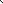 wzajemne informowanie się o planowanych kierunkach działalności i współdziałanie w celu zharmonizowania tych kierunków;konsultowanie z organizacjami pozarządowymi oraz innymi podmiotami, odpowiednio do zakresu ich działania, projektów aktów normatywnych w dziedzinach dotyczących działalności statutowej tych organizacji;współpraca przy pozyskiwaniu środków finansowych z innych źródeł;wsparcie merytoryczne w zakresie funkcjonowania organizacyjno-prawnego organizacji pozarządowych,doradztwo w zakresie składania wniosków w celu uzyskania dofinansowania na działań organizacji pozarządowych,pomoc w nawiązywaniu kontaktów regionalnych, ponadregionalnych i międzynarodowych;	prowadzenie bazy danych organizacji działających na terenie Gminy Niedrzwica Duża;nieodpłatne udostępnianie, w miarę możliwości, pomieszczeń Gminy Niedrzwica Duża;współpraca z mediami — rozpowszechnianie informacji.WSPÓŁPRACA O CHARAKTERZE FINANSOWYM - KONKURSY OFERTWspółpraca o charakterze finansowym odbywała się głównie w postaci wspierania zadań publicznych wraz z udzielaniem dotacji na dofinansowanie ich realizacjiW roku 2019 Gmina Niedrzwica Duża ogłosiła 3 otwarte konkursy ofert: 2 konkursy na działania społeczno-kulturalne i profilaktyczne i 1 konkurs na działania sportowe.Ogłoszone konkursy obejmowały zadania w następujących zakresach:Poszerzania i podnoszenia jakości oferty pomocy psychologicznej, socjoterapeutycznej i opiekuńczej dla dzieci z rodzin z problemami alkoholowymi,Działań  na rzecz osób niepełnosprawnych,Kultury, sztuki, ochrona dóbr kultury i dziedzictwa narodowego,Nauki, szkolnictwa wyższe, edukacji, oświaty i wychowania,Podtrzymywania tradycji narodowej, pielęgnowanie polskości oraz rozwoju świadomości narodowej, obywatelskiej i kulturowej,Działalności na rzecz osób w wieku emerytalnym,Prowadzenia działań informacyjno -edukacyjnych w tym kampanii edukacyjnych dotyczących ryzyka szkód wynikających ze spożywania alkoholu dla konsumentów – zwiększenie dostępności oddziaływań Gminnego Programu Przeciwdziałania Uzależnieniom w Gminie Niedrzwica DużaUdzielania rodzinom, w których występują problemy alkoholowe pomocy psychologicznej i prawnej, a w szczególności, ochrony przed przemocą w rodzinieProwadzenia działań informacyjnej i edukacyjnych w zakresie rozwiązywania problemów alkoholowych i przeciwdziałania narkomanii, w szczególności dla dzieci i młodzieży, w tym prowadzenie pozalekcyjnych zajęć sportowych, a także działań na rzecz dożywiania dzieci uczestniczących w pozalekcyjnych programach opiekuńczo - wychowawczych i socjoterapeutycznychWspierania i upowszechniania kultury fizycznej.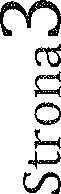 Wysokość środków przeznaczona na wspieranie zadań publicznych w roku 2019:W 2019 roku organizacje pozarządowe złożyły w otwartych konkursach łącznie 27 ofert (19 kultura, 4 profilaktyka, 4 sport), podpisanych zostało 17 umów o wsparcie realizacji zadań publicznych (11 kultura, 3 profilaktyka, 3 sport).Podpisanych umów z art. 19a Ustawy o Pożytku Publicznym zostało 4.W 2019 roku z ofertami realizacji zadań publicznych wystąpiło 27 organizacji pozarządowych:Fundacja Dziupla Edukacja i Rozwój – Placówka Wsparcia Dziennego „Dziupla” Stowarzyszenie na rzecz Dzieci Specjalnej Troski w Załuczu „Daszek,Stowarzyszenie Muzeum Tartacznictwa i Historii Rzemiosła Polskiego oraz Szkoły Lwowskiej Miłośników Uprawiania Sportu – Projekt Muzealny – Muzeum Tartacznictwa,Stowarzyszenie Gaudeta – Jubileusz 30-lecia działalności chóru,5.Młodzieżowa Orkiestra Dęta przy OSP z Niedrzwicy Kościelnej – Graj razem z nami ,Fundacja „Kapela i Zespół Swojacy” – Zaśpiewamy, zatańczymy na ludowo,Fundacja Dziupla Edukacja i Rozwój – Mistrzowie ceramik,Stowarzyszenie Społeczne CIS w Krężnicy Jarej – Inicjatywy kulturalne wzbogacające ofertę Gminy, GOKSiR, oraz Gminnej Biblioteki Publicznej,Stowarzyszenie Emerytów i Rencistów „Spokojna Przystań” – Rozśpiewana Gmina – organizacja VIII Niedrzwickiego Przeglądu Pieśni Majowych,Fundacja Dziupla Edukacja i Rozwój – Młodzi konstruktorzy11. Stowarzyszenie Społeczne CIS w Krężnicy Jarej – Moja mała ojczyzna,12. Młodzieżowa Orkiestra Dęta przy OSP z Niedrzwicy Kościelnej – Jest w orkiestrach dętych taka siła,13. Stowarzyszenie na rzecz rozwoju miejscowości Strzeszkowice – Starym Ojców Szlakiem,14. Fundacja Dziupla Edukacja i Rozwój – Wkręćmy się w historię,15.Stowarzyszenie Klub Seniora „Złota Jesień” – Podróż z historii,16.Stowarzyszenie Klub Seniora „Złota Jesień” – Gimnastyka dla seniorów,17.Stowarzyszenie na rzecz rozwoju miejscowości Strzeszkowice – W zdrowym ciele zdrowy duch,18.Stowarzyszenie Kobiet Aktywnych – Zdrowe, smaczne i estetyczne posiłki oraz profilaktyka zdrowia,19.Fundacja Między Nami – Wpływamy na zmiany”,20.Ludowy Zespół Sportowy Krężnica Jara – LZS Krężnica Jara –nowe wyzwania sezon 2019,21. Klub Sportowy „HEKSA” – Sport jest dobry na wszystko,22.Gminny Klub Sportowy „Orion” – „Prowadzenie szkolenia sportowego, organizacja i udział w zawodach sportowych”,23.Stowarzyszenie Klub Sportowy Niedrzwica – Prowadzenie Zajęć Sportowych, udział w rozgrywkach, organizacja imprez sportowo-rekreacyjnych,24. Klub Abstynenta „Alternatywa” – „Koniec z alkoholem”25. Fundacja Dziupla Edukacja i Rozwój – „Świadome decyzje”Fundacja Między Nami – „Terapia i wypoczynek 2019”,Stowarzyszenie Wspierania Inicjatyw Oświatowo – Wychowawczych im. Teresy Kras – „Wypoczynek letni dzieci i młodzieży z terenu Gminy Niedrzwica Duża”Z art. 19a 4 organizacje.OSP Niedrzwica Duża – Organizacja obozu Młodzieżowych Drużyn Pożarniczych,Młodzieżowa Orkiestra Dęta przy OSP z Niedrzwicy Kościelnej – Doposażenie Orkiestry Dętej w instrumenty muzyczne,Fundacja Kapela i Zespół Swojacy – „Zapomniane, niezapomniane piosenki”,Klub Seniora Złota jesień – Piknik w SkansenieDo realizacji zostały przyjęte następujące oferty:Stowarzyszenie na rzecz Dzieci Specjalnej Troski w Załuczu „Daszek,Młodzieżowa Orkiestra Dęta przy OSP z Niedrzwicy Kościelnej – Graj razem z nami ,Fundacja „Kapela i Zespół Swojacy” – Zaśpiewamy, zatańczymy na ludowo,Stowarzyszenie Społeczne CIS w Krężnicy Jarej – Inicjatywy kulturalne wzbogacające ofertę Gminy, GOKSiR, oraz Gminnej Biblioteki Publicznej,Stowarzyszenie Emerytów i Rencistów „Spokojna Przystań” – Rozśpiewana Gmina – organizacja VIII Niedrzwickiego Przeglądu Pieśni Majowych,. Stowarzyszenie Społeczne CIS w Krężnicy Jarej – Moja mała ojczyzna,	Młodzieżowa Orkiestra Dęta przy OSP z Niedrzwicy Kościelnej – Jest w orkiestrach dętych taka siła,Stowarzyszenie na rzecz rozwoju miejscowości Strzeszkowice,Stowarzyszenie na rzecz rozwoju miejscowości Strzeszkowice – W zdrowym ciele zdrowy duch,Stowarzyszenie Kobiet Aktywnych – Zdrowe, smaczne i estetyczne posiłki oraz profilaktyka zdrowia,Fundacja Między Nami – Wpływamy na zmiany”,Ludowy Zespół Sportowy Krężnica Jara – LZS Krężnica Jara –nowe wyzwania sezon 2019,Klub Sportowy „HEKSA” – Sport jest dobry na wszystko,Gminny Klub Sportowy „Orion” – „Prowadzenie szkolenia sportowego, organizacja i udział w zawodach sportowych”,Klub Abstynenta „Alternatywa” – „Koniec z alkoholem,Fundacja Między Nami – „Terapia i wypoczynek 2019”,Stowarzyszenie Wspierania Inicjatyw Oświatowo – Wychowawczych im. Teresy Kras – „Wypoczynek letni dzieci i młodzieży z terenu Gminy Niedrzwica Duża”Z art. 19a:1.OSP Niedrzwica Duża – Organizacja obozu Młodzieżowych Drużyn Pożarniczych,2.Młodzieżowa Orkiestra Dęta przy OSP z Niedrzwicy Kościelnej – Doposażenie Orkiestry Dętej w instrumenty muzyczne,3.Fundacja Kapela i Zespół Swojacy – „Zapomniane, niezapomniane piosenki”,4.Klub Seniora Złota jesień – Piknik w Skansenie.	Wykaz podziału środków na wsparcie realizacji zadań publicznych pomiędzy poszczególne organizacje pozarządowe — konkursy społeczno-kulturalne: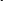 Wykaz podziału środków na wsparcie realizacji zadań publicznych pomiędzy poszczególne organizacje pozarządowe — konkursy z zakresu realizacji GminnegoProgramu Profilaktyki i Rozwiązywania Problemów Alkoholowych.oWykaz podziału środków na wsparcie realizacji zadań publicznych pomiędzy poszczególne organizacje pozarządowe — konkursy z zakresu upowszechniania kultury fizycznej i sportu:Z art. 19a:Tym samym w 2019 roku w zakresie realizacji zadań publicznych z samorządem gminnym współpracowało 15 organizacji pozarządowych (w tym 1 z siedzibą poza terenem Gminy Niedrzwica Duża).Dane te wskazują, że organizacje pozarządowe działające na terenie Gminy Niedrzwica Duża aktywnie biorą udział w życiu społeczno-kulturalnym Gminy i tym samym wykazują inicjatywę do podejmowania różnego rodzaju działań aktywizujących społeczność lokalną.3. WSPÓŁPRACA O CHARAKTERZE FINANSOWYMFUNDUSZ POŻYCZKOWYW 2019 roku kontynuowano w Gminie Niedrzwica Duża funkcjonowanie uruchomionego w 2012 roku funduszu pożyczkowego dla organizacji pozarządowych. Zasady udzielania pożyczek określa Zarządzenie nr 9/12 Wójta Gminy Niedrzwica Duża z dnia 20 lutego 2012 r. w sprawie wprowadzenia procedury udzielania przez Wójta Gminy Niedrzwica Duża pożyczek organizacjom pozarządowym oraz podmiotom wymienionym w art. 3 ust. 3 ustawy z dnia 24 kwietnia 2003 r. o działalności pożytku publicznego i o wolontariacie (Dz. U. z 2019 r,. Nr 688 ze zm.), działających na terenie Gminy Niedrzwica Duża na realizację zadań współfinansowanych ze środków Unii Europejskiej lub innych środków zewnętrznych.Fundacją „Dziupla Edukacja i Rozwój” zwróciła otrzymaną w pożyczkę w kwocie 64 000 zł. W 2019 r. żadna nowa organizacja nie występowała o takie środki.W roku 2019 organizacje pozarządowe otrzymały od Gminy Niedrzwica Duża wsparcie na rożnych polach działalności poszczególnych stowarzyszeń i fundacji, min.: pomoc przy wyszukiwaniu grantów i dotacji z zewnątrz, szkolenia, pomoc w codziennym funkcjonowaniu organizacji, użyczanie sal i pomieszczeń należący do Gminy i jej jednostek organizacyjnych. Organizacje pozarządowe brały również czynny udział w organizowanych konsultacjach społecznych.I. Konsultacje społeczne uchwał w 2019 rokuNa podstawie uchwały Nr IV/28/11 Rady Gminy Niedrzwica Duża z dnia 3 lutego 2011 roku w sprawie określenia szczegółowego sposobu konsultowania z organizacjami pozarządowymi i podmiotami wymienionymi w art. 3 ust. 3 ustawy o działalności pożytku publicznego i o wolontariacie projektów aktów prawa miejscowego w dziedzinach dotyczących ich działalności statutowej, w roku 2095 przeprowadzono konsultacje następujących projektów uchwał: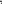 w sprawie przyjęcia Programu Współpracy Gminy Niedrzwica Duża z organizacjami pozarządowymi oraz z podmiotami prowadzącymi działalność pożytku publicznego na 2020 rok,w sprawie uchwalenia Gminnego Programu Profilaktyki i Rozwiązywania Problemów Alkoholowych i Narkomanii na 2020 rok.Wsparcie merytoryczne lokalnych organizacji pozarządowychW 2019 roku przedstawiciele lokalnych organizacji pozarządowych często kontaktowali się z pracownikiem merytorycznie odpowiedzialnym za współpracę w Urzędzie Gminy Niedrzwica Duża. Sprawy poruszane podczas spotkań dotyczyły m.in. zasad funkcjonowania organizacji pozarządowych, zakładanych kierunków współpracy pomiędzy organizacjami i Gminą, wsparcia merytorycznego w zakresie realizowanych projektów finansowanych ze środków zewnętrznych.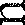 Organizacje pozarządowe na bieżąco informowane były o działaniach realizowanych przez Gminę bezpośrednio dotyczących ich działalności, a także na temat konkursów, szkoleń i warsztatów adresowanych do NGO przez organizacje zewnętrzne.W 2019 roku spośród 45 organizacji pozarządowych działających na terenie Gminy Niedrzwica Duża, aż około 25 podejmowało czynną współpracę z pracownikiem merytorycznym Urzędu Gminy.W 2019 roku powstała 1 nowa organizacja pozarządowe:Stowarzyszenie Klub Sportowy Niedrzwica.W 2019 roku w Urzędzie Gminy na bieżąco aktualizowana była baza danych lokalnych organizacji pozarządowych. Na koniec 2019 roku na terenie Gminy Niedrzwica Duża zarejestrowanych było 50 organizacji pozarządowych, z których około 80% działa czynnie na rzecz środowiska lokalnego.Każdego roku na terenie Gminy Niedrzwica Duża przybywa nowych organizacji pozarządowych. Większość z nich deklaruje chęć stałej współpracy z Gminą Niedrzwica Duża i jej jednostkami organizacyjnymi.SzkoleniaW roku 2019 zorganizowano 1 szkolenie dla przedstawicieli organizacji pozarządowych, z zakresu poprawnego wypełniania formularzy ofertowych składanych w ramach konkursów na wsparcie realizacji zadań publicznych. Szkolenie dla organizacji pozarządowych były całkowicie nieodpłatne i prowadzone było przez pracownika Urzędu Gminy Niedrzwica Duża. Dodatkowo w trakcie trwania procedur konkursowych w Urzędzie Gminy Niedrzwica Duża udzielane były porady w zakresie aplikowania o środki z budżetu Gminy Niedrzwica Duża.Wsparcie lokaloweOrganizacje pozarządowe działające na terenie Gminy Niedrzwica Duża w 2019 roku miały możliwość bezpłatnego użyczenia pomieszczeń Gminnego Ośrodka Kultury, Sportu i Rekreacji w Niedrzwicy Dużej, a także Gminnej Biblioteki Publicznej w Niedrzwicy Dużej oraz jej filii. Pomieszczenia użyczane były na realizację różnego rodzaju akcji, projektów czy też organizację spotkań.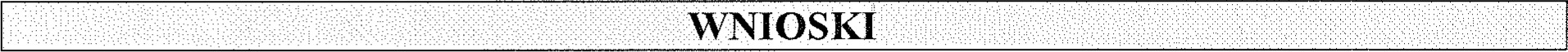 Podsumowując, można ocenić współpracę Gminy Niedrzwica Duża w 2019 roku jako dobrą. Zaobserwować możemy m.in. wzrost liczby organizacji wchodzących we współpracę z gminą. Z pewnością należy więc dbać o to, by utrzymać obecny poziom współpracy i dążyć do sukcesywnego jego podnoszenia. W dalszym ciągu należy również pracować nad tym, by zachęcać jak największe grono organizacji pozarządowych do trwałej współpracy. Dodatkowo warto zauważyć, że lokalne organizacje pozarządowe rozpoczynają współpracę z innymi organizacjami pozarządowymi spoza terenu gminy.Tak duża liczba zarejestrowanych organizacji pozarządowych pozwala zakładać, że działania Gminy w kierunku współpracy z trzecim sektorem powinny stanowić jedno z zadań priorytetowych na najbliższe lata. Jednocześnie należy zaznaczyć, ze Gmina Niedrzwica Duża wskazywana była przez podmioty pożytku publicznego oraz jednostki samorządu terytorialnego z terenu województwa lubelskiego, jako gmina wzorcowa w zakresie współpracy z organizacjami pozarządowymi.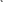 Sprawozdanie sporządziła:Justyna SołtysPodinspektor ds. organizacji oświaty w Urzędzie Gminy Niedrzwica DużaUzasadnienieOrgan wykonawczy jednostki samorządu terytorialnego, nie później niż do dnia 31 maja każdego roku, jest obowiązany przedłożyć organowi stanowiącemu jednostki samorządu terytorialnego oraz opublikować w Biuletynie Informacji Publicznej sprawozdanie z realizacji programu współpracy za rok poprzedni.1. FORMY WSPÓŁPRACY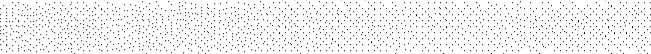 Nazwa zadaniaWysokość przeznaczonychśrodkówWysokość przyznanych środków1.Poszerzania i podnoszenia jakości oferty pomocy psychologicznej, socjoterapeutycznej i opiekuńczej dla dzieci z rodzin z problemami alkoholowymi25 000 zł0 zł2.Działania na rzecz osób niepełnosprawnych3 000 zł3 000 zł3.Kultura, sztuka, ochrona dóbr kultury i dziedzictwa narodowe o20 000 zł11 700 zł4.Nauka, szkolnictwo wyższe, edukacja, oświata i wychowanie5 000 zł0 zł5.Podtrzymywanie tradycji narodowej, pielęgnowanie polskości oraz rozwoju świadomości narodowej, obywatelskiej i kulturowej14 000 zł8 200 zł6.Działalności na rzecz osób w wieku emerytalnym8 000 zł3 620 złŁącznie:75 000 zł26 520 zł7.Realizacja Gminnego Programu Profilaktyki i Rozwiązywania Problemów Alkoholowych45 000 zł20 000 zł8.Wspieranie i upowszechnianie kultury fizycznej200 000 zł200 000 złDotacje przyznane z art. 19a19 100 złŁącznie:320 000zł265 620 złNazwa organizacjiKwota dotacjiStowarzyszenie na rzecz Dzieci Specjalnej Troski w Załuczu „Daszek3 000 złMłodzieżowa Orkiestra Dęta przy OSP z Niedrzwicy Kościelnej5 000 złFundacja „Kapela i Zespół Swojacy”2 000 złStowarzyszenie Społeczne CIS w Krężnicy Jarej2 500 złStowarzyszenie Emerytów i Rencistów „Spokojna Przystań”2 200 złStowarzyszenie Społeczne CIS w Krężnicy Jarej1 700 złMłodzieżowa Orkiestra Dęta przy OSP z Niedrzwicy Kościelnej3 500 złStowarzyszenie na rzecz rozwoju miejscowości Strzeszkowice3 000 złStowarzyszenie na rzecz rozwoju miejscowości Strzeszkowice620 złStowarzyszenie Kobiet Aktywnych1 500 złFundacja Między Nami1 500 złŁącznie:26 520 złNazwa organizacjiKwota dotacjizł1Klub Abstynenta „Alternatywa”3 000 zł2Fundacja Między Nami7 000 zł3Stowarzyszenie Wspierania Inicjatyw Oświatowo-Wychowawczych im. Teresy Kras10 000 złŁącznie:Łącznie:20 000 złL.p.Nazwa organizacjiKwota 	dotacji1.Gminny Klub Sportowy Orion103 000 zł2.LZS Krężnica Jara33 000 zł3.Klub Sportowy Heksa      64 000 złŁącznie200 000 złL.p.Nazwa organizacjiKwota 	dotacji1.OSP Niedrzwica Duża5 000 zł2.Młodzieżowa Orkiestra Dęta przy OSP z Niedrzwicy Kościelnej8 300 zł3.Fundacja Kapela i Zespół Swojacy      2 9000 zł4Klub Seniora Złota jesień      2 900 złRazem:19 1000 zł4. WSPÓŁPRACA O CHARAKTERZE POZAFINANSOWYM.